		               ANEXO III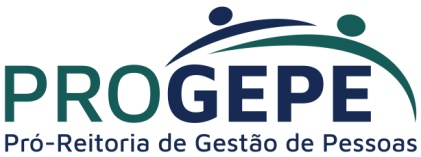 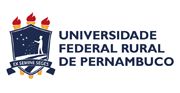 AUTODECLARAÇÃO DE SAÚDE (sinais ou sintomas gripais)DURANTE A VIGENCIA DAS Instruções Normativas nº 19,20, 21 E 27/2020, da Secretaria de Gestão e Desempenho de Pessoal-SGDP/ME – COVID-19Ao Diretor da Unidade/Departamento/CODAI ou Chefe ImediatoSERVIDOR____________________________________________________________________SERVIDOR____________________________________________________________________MATRÍCULA SIAPE____________________________________CARGO_______________________________________CARGO_______________________________________EXERCÍCIO_____________________________________CHEFE IMEDIATO____________________________________________________REGIME DE TRABALHO ATUAL____________________________________________________REGIME DE TRABALHO ATUAL____________________________________________________      Eu,______________________________________, RG nº ___________________, CPF nº ___________________ declaro para fins específicos de atendimento ao disposto na Instrução Normativa nº 19, de 12 de março de 2020, que devo ser submetido a isolamento em razão de apresentar sinais ou sintomas gripais, com data de início _______________, estritamente pelo tempo em que perdurarem os sintomas, estando o ciente de que devo procurar atendimento médico ou por telefone, consoante canal disponibilizado pelo Ministério da Saúde ou pelos demais entes federativos. Declaro, mais, que estou ciente de que a prestação de informação falsa me sujeitará às sanções penais e administrativas previstas em Lei.      Eu,______________________________________, RG nº ___________________, CPF nº ___________________ declaro para fins específicos de atendimento ao disposto na Instrução Normativa nº 19, de 12 de março de 2020, que devo ser submetido a isolamento em razão de apresentar sinais ou sintomas gripais, com data de início _______________, estritamente pelo tempo em que perdurarem os sintomas, estando o ciente de que devo procurar atendimento médico ou por telefone, consoante canal disponibilizado pelo Ministério da Saúde ou pelos demais entes federativos. Declaro, mais, que estou ciente de que a prestação de informação falsa me sujeitará às sanções penais e administrativas previstas em Lei.      Eu,______________________________________, RG nº ___________________, CPF nº ___________________ declaro para fins específicos de atendimento ao disposto na Instrução Normativa nº 19, de 12 de março de 2020, que devo ser submetido a isolamento em razão de apresentar sinais ou sintomas gripais, com data de início _______________, estritamente pelo tempo em que perdurarem os sintomas, estando o ciente de que devo procurar atendimento médico ou por telefone, consoante canal disponibilizado pelo Ministério da Saúde ou pelos demais entes federativos. Declaro, mais, que estou ciente de que a prestação de informação falsa me sujeitará às sanções penais e administrativas previstas em Lei.            _______________________                                        _______________________                   Assinatura do servidor                                             Assinatura da chefia imediata            _______________________                                        _______________________                   Assinatura do servidor                                             Assinatura da chefia imediata            _______________________                                        _______________________                   Assinatura do servidor                                             Assinatura da chefia imediata